Утверждаю: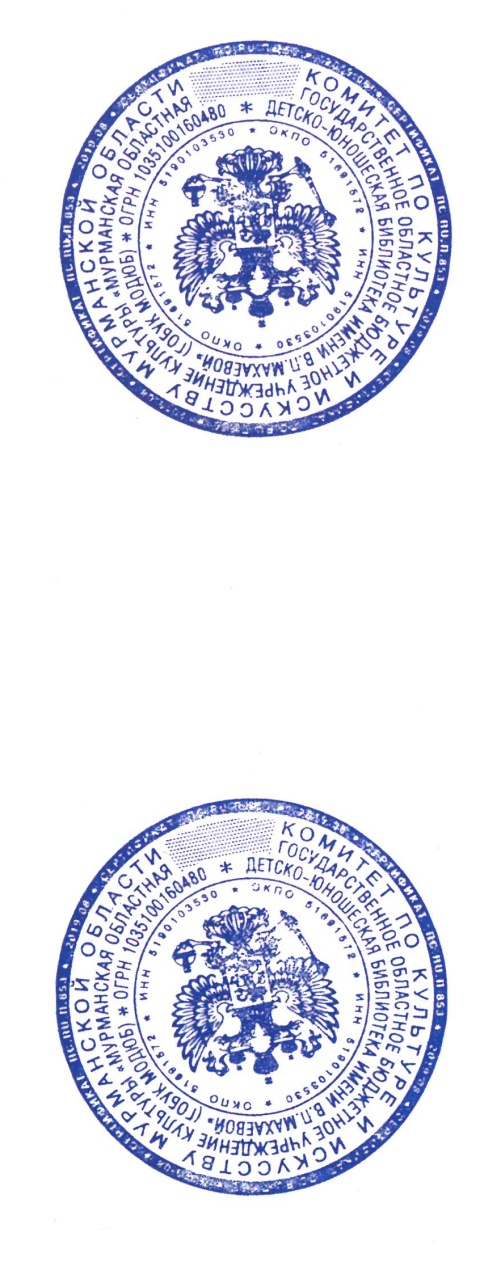 	20 декабря 2021 г.Директор ГОБУК МОДЮБ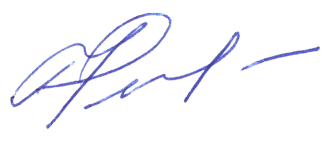 ______________Н. В. ФеклистоваПоложение о проведении областного конкурса рисунков, 
посвящённого Всемирному дню безопасного Интернета,«Интернет начинается с тебя».
1. Общие положения. Подготовку, проведение и координацию Конкурса осуществляет Отдел электронных ресурсов ГОБУК МОДЮБ им. В.П. Махаевой.

2. Цели и задачи. Цель – развитие творческих инициатив, привлечение внимания к вопросам безопасности и защите персональных данных при использовании сети интернет. Задачи: привлечение внимания к проблемам безопасного использования сети интернет; информирование о необходимости защиты персональных данных;повышение уровня киберграмотности;формирование творческих способностей и навыков; выявление, поддержка и поощрение молодых талантов. 3. Содержание Конкурса. Участники предоставляют на Конкурс фотографию созданного ими рисунка,  соответствующего требованиям и тематике Конкурса. Формат проведения Конкурса – заочный.4. Участники. Допускается только индивидуальное участие в Конкурсе. 
К участию в Конкурсе приглашаются все желающие в возрасте от 6 лет. 
Участники Конкурса распределяются на 3 возрастные группы:1-ая возрастная группа 6-9 лет;2-ая возрастная группа 10-14 лет;3-я возрастная группа 15 лет и старше.5. Сроки проведения. Приём работ осуществляется с 20.12.2021 по 31.01.2022. Работы, поступившие после окончания срока, рассматриваться не будут. С 01.02.2022 по 07.02.2022 – подведение итогов. 08.02.2022 – публикация итогов Конкурса на сайте библиотеки https://www.libkids51.ru и в официальной группе ВК https://vk.com/modub51. 7. Условия проведения Конкурса. 7.1 Обязательные требования: каждый участник может представить только одну работу. У одной работы может быть только один автор, коллективные работы не принимаются; участники Конкурса являются непосредственными авторами и исполнителями работ;произведение должно быть новым, нигде ранее не выставлявшимся, не участвовавшее в других конкурсах, не заимствованное из других источников;размер работы: не менее А5 (210х148 мм) и не более А2 (420×594 мм);работы могут быть выполнены на любом материале (ватман, картон, холст и т.д.) и исполнены в любой технике рисования (масло, акварель, цветные карандаши, фломастеры, смешанные техники и т.д.);каждый участник предоставляет 2 фотографии: участника с законченной работой  и конкурсной работы крупным планом;фотографии хорошего качества (не размытые, четкие) предоставляются в электронном виде в формате JPG, JPEG, PDF. 7.2 Критерии оценки конкурсной работы: соответствие содержания работы тематике Конкурса;креативность (новизна идеи, оригинальность) работы;качество и аккуратность выполнения работы;мастерство (техника исполнения работы, авторское отличие).7.3 Порядок приема работ.Одним электронным письмом отправьте 2 фотографии (выполненной работы и участника с законченной работой) на электронный адрес informik@libkids51.ru

 Файл с конкурсной работой должен содержать следующую информацию:- фамилия и имя автора;- количество полных лет автора;- название работы.
Предоставление работы является согласием автора и его законного представителя с условиями Конкурса и с правом организатора на обработку персональных данных. 
Присылая свои работы на Конкурс, авторы автоматически дают право организаторам на использование присланного материала в некоммерческих (информационных и культурных) целях. 8. Подведение итогов. конкурсные работы оценивает жюри, состоящее из организаторов Конкурса;результаты Конкурса будут опубликованы 08.02.2022;победители награждаются дипломами I, II и III степени. Участники Конкурса, не занявшие призовых мест, получают документ, подтверждающий участие в Конкурсе (сертификат).документы для кураторов (воспитателей, педагогов) не предусмотрены.дипломы и сертификаты высылаются только в электронном виде на адрес электронной почты, с которого были получены документы для участия в конкурсе;рассылка будет осуществляться в течение 15-ти рабочих дней после публикации результатов. Жюри не предоставляет письменные или устные объяснения своего решения авторам работ, заявленных на Конкурс. Координаторы:Подготовку и проведение Конкурса осуществляет отдел электронных ресурсов. Координаторами Конкурса являются:Кострова Ирэна Николаевна, заведующая отделом электронных ресурсовконтактный телефон 8 (8152) 44-56-76Абросимова Наталья Викторовна, главный библиотекарь отдела электронных ресурсовконтактный телефон 8 (8152) 44-56-76Состав жюри:• председатель жюри: Феклистова Наталья Владимировна, директор ГОБУК МОДЮБ,• заместитель председателя жюри: Абросимова Наталья Викторовна, главный библиотекарь отдела электронных ресурсов,
члены жюри:• Вышкова Ирина Николаевна, ведущий библиотекарь отдела электронных ресурсов,• Кострова Ирэна Николаевна, заведующая отделом электронных ресурсов,• Остроумова Дарья Дмитриевна, главный библиотекарь отдела информационных технологий, маркетинга и рекламы,• Суханова Полина Алексеевна, ведущий библиотекарь отдела электронных ресурсов.Контактный телефон Отдела электронных ресурсов  44-56-76